В соответствии с Федеральными законами от  21.12.1994 года № 68-ФЗ «О защите населения и территорий от чрезвычайных ситуаций природного и техногенного характера», от 21.12.1994 года № 69-ФЗ «О пожарной безопасности», Закона Чувашской Республики от 25 ноября 2005 г. № 47 «О пожарной безопасности в Чувашской Республике», в целях укрепления и повышения противопожарной устойчивости объектов экономики и населенных пунктов Канашского района Чувашской Республики, предупреждения пожаров и предотвращения гибели людей на пожарах, администрация Канашского  района Чувашской Республики  п о с т а н о в л я е т:1. Утвердить прилагаемый План  мероприятий подготовки к осенне-зимнему пожароопасному периоду 2016/2017 годов в Канашском районе Чувашской Республики.  	2. Контроль за выполнением настоящего постановления возложить на заместителя главы администрации – начальника отдела по взаимодействию с организациями АПК – председателя Канашской районной комиссии по предупреждению и ликвидации чрезвычайных ситуаций, обеспечения пожарной безопасности и безопасности на водных объектах Егорова А.Н. 3. Настоящее постановление вступает в силу после его официального опубликования. ПриложениеУтвержденпостановлением администрацииКанашского районаот 27.09.  2016 г. № 315Планмероприятий подготовки к осенне-зимнему пожароопасному периоду 2016/2017 годов в Канашском районе Чувашской Республики.* Мероприятия, предусмотренные Планом, реализуются по согласованию с исполнителем.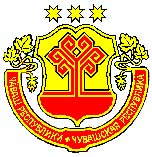 ЧĂВАШ РЕСПУБЛИКИНКАНАШ РАЙОНĚНАДМИНИСТРАЦИЙĚЙЫШĂНУ27.09.  2016   315  № Канаш хулиАДМИНИСТРАЦИЯКАНАШСКОГО РАЙОНАЧУВАШСКОЙ РЕСПУБЛИКИПОСТАНОВЛЕНИЕ27.09. 2016  №  315город КанашО подготовке к  осенне-зимнему пожароопасному периоду 2016/2017 годов в Канашском районе Чувашской РеспубликиГлава администрации района              В.Н. Степанов№ п/пМероприятияСрокИсполнительПриме-чание1Принять нормативный правовой акт «О подготовке к осенне-зимнему пожароопасному периоду 2016/2017 годов» с включением в него комплекса организационно-практических мероприятий по подготовке объектов жизнедеятельности  и населённых пунктов к эксплуатации в осенне-зимний пожароопасный период 2016/2017 годовсентябрьАдминистрация Канашского района,Сельские поселения Канашского района*2 Проводить профилактические мероприятия в жилищном фонде (частный жилищный фонд, квартиры в многоквартирных домах). В  населенных пунктах профилактическими группами, из числа актива   сельских поселений, особое внимание уделять проверке мест проживания многодетных семей и одиноких престарелых граждан, социально неблагополучных слоев населения и лиц, ведущих аморальный образ жизни, а также мест пребывания лиц без определенного места жительствапостоянноАдминистрация Канашского района,Сельские поселения Канашского района*,ОНД г. Канаш и Канашского района  ГУ МЧС России по Чувашской Республике*3В   целях   предупреждения   пожаров   в   жилищном   фонде   по  причине нарушения    правил    устройства    и    эксплуатации    электрооборудования    и неисправности   печного  отопления,  решить  вопрос  о  необходимости  оказания социальной помощи малоимущим гражданам (многодетным семьям, одиноким престарелым) в ремонте печного отопления и электропроводкипостоянноАдминистрация Канашского района,Сельские поселения Канашского района*,ОНД г. Канаш и Канашского района  ГУ МЧС России по Чувашской Республике*,БУ «Канашский комплексный  центр  социального обслуживания  населения» Минтруда Чувашии*,Канашское местное отделение ЧРО ВДПО*4Обеспечить надлежащее противопожарное состояние населенных пунктов, обращая особое внимание на выполнение  первичных мер пожарной безопасности. Для этих целей привлекать добровольных пожарных, инструкторов пожарной профилактикипостоянноАдминистрация Канашского района,Сельские поселения Канашского района*,ОНД г. Канаш и Канашского района  ГУ МЧС России по Чувашской Республике*5Организовать обучение граждан мерам пожарной безопасности на производстве и в быту, предусмотреть изготовление и распространение среди населения агитационных и пропагандистских материалов, создание учебно-консультационных пунктовпостоянноАдминистрация Канашского района,Сельские поселения Канашского района*,руководители предприятий, организаций, учреждений Канашского района*6Организовать информирование населения о правилах и мерах пожарной безопасности в рамках Единого информационного дня с привлечением сотрудников  МЧСпостоянноАдминистрация Канашского района,Сельские поселения Канашского района*,ОНД  г. Канаш и Канашского района ГУ МЧС России по ЧР*7Обеспечить регулярное размещение статей и заметок о причинах пожаров в жилищном фонде и на объектах социальной инфраструктуры, а также о мерах пожарной безопасности с наступлением холодного сезона, в средствах массовой информации, на интернет-сайтах районной и сельских администрацийпостоянноАдминистрация Канашского района,Сельские поселения Канашского района*,ОНД  г. Канаш и Канашского района ГУ МЧС России по ЧР*,Канашское местное отделение ЧРО ВДПО*8Организовать информирование населения об имеющихся на территории района организациях (специалистах) по ремонту печного отопления и электрооборудования. В решении данного вопроса активизировать взаимодействие с ВДПО и другими организациями, оказывающими противопожарные услугипостоянноАдминистрация Канашского района,Сельские поселения Канашского района*,ОНД  г. Канаш и Канашского района ГУ МЧС России по ЧР*,Канашское местное отделение ЧРО ВДПО*9В зимний период организовать своевременную очистку от снега дорог и подъездных путей, а также дорог к источникам  противопожарного водоснабженияСельские поселения Канашского района*,руководители предприятий, организаций, учреждений Канашского района*10При осложнении обстановки с пожарами вводить на подведомственной территории особый противопожарный режимАдминистрация Канашского района,Сельские поселения Канашского района*